О внесении изменений в решение № 114 от 30.07.2019г. «О порядке  оформления  прав  пользования   муниципальным имуществом сельского поселения Зареченский сельсовет муниципального района Кугарчинский район Республики Башкортостан и определения годовой арендной платы».     На основании постановления Правительства Республики Башкортостан от 29.12.2007г. №403« Порядок оформления прав пользования государственным имуществом Республики Башкортостан и об определении годовой арендной платы за пользование государственным имуществом Республики Башкортостан» с изменениями, Совет сельского поселения Зареченский  сельсовет  муниципального района Кугарчинский район Республики Башкортостан РЕШИЛ:Внести  в решение Совета сельского поселения Зареченский  сельсовет № 114 от 30.07.2019г. « О порядке оформления прав пользования муниципальным имуществом сельского поселения Зареченский  сельсовет муниципального района  Кугарчинский район РБ и определения годовой арендной платы » следующее изменение:Первый абзац п.2.4.2 изложить в следующей редакции:Срок рассмотрения заявлений о передаче без проведения торгов муниципального имущества в пользовании не должно  превышать тридцати календарных дней со дня поступления заявления, за исключением заявлений субъектов малого и среднего предпринимательства, по которым срок рассмотрения не должен превышать двадцати  трех календарных дней.В п.2.4.2: слова «заявителем не выполнены условия ранее заключенных договоров о передаче ему в пользование другого муниципального имущества в течении трех и более месяцев подряд» заменить словами « заявителем не выполнены  условия ранее заключенных договоров о передаче ему в пользование государственного имущества за последние три года».П.3.6 изложить в следующей редакции:Для оформления договора безвозмездного пользования муниципальным имуществом Республики Башкортостан без проведения торгов представляются следующие документы:а) заявление о предоставлении муниципального имущества в пользование по форме, утвержденной Минземимуществом РБ;б) документ, подтверждающий личность заявителя, а в случае обращения представителя - документ, подтверждающий полномочия представителя в соответствии с законодательством Российской Федерации, и их копии;в) учредительные документы юридического лица со всеми изменениями и дополнениями на дату подачи заявления и их копии;г) заявление об отсутствии решения о ликвидации заявителя - юридического лица, об отсутствии решения арбитражного суда о признании заявителя - юридического лица, индивидуального предпринимателя банкротом и об открытии конкурсного производства, об отсутствии решения о приостановлении деятельности заявителя в порядке, предусмотренном Кодексом Российской Федерации об административных правонарушениях;д) решение об одобрении или о совершении крупной сделки или его копия - в случае, если требование о необходимости наличия такого решения для совершения крупной сделки установлено законодательством Российской Федерации, учредительными документами юридического лица и для заявителя заключение договора или обеспечение его исполнения являются крупной сделкой;е) заверенный перевод на русский язык документов о государственной регистрации юридического лица или физического лица в качестве индивидуального предпринимателя в соответствии с законодательством соответствующего государства - в случае, если заявителем является иностранное юридическое лицо, и его копия;ж) перечень муниципального имущества, предполагаемого к передаче в безвозмездное пользование;з) выписка из ЕГРЮЛ;и) выписка из ЕГРИП;к) выписка из ЕГРН;л) выписка из Единого реестра субъектов малого и среднего предпринимательства;м) копия технической документации всех объектов недвижимости, включенных в перечень муниципального имущества, предполагаемого к передаче в безвозмездное пользование.Документы, указанные в подпунктах "а" - "ж" настоящего пункта, представляются в администрацию сельского поселения заявителем самостоятельно непосредственно в адрес администрации сельского поселения в том числе через РГАУ МФЦ, посредством почтовой связи, через "личный кабинет" на РПГУ с использованием квалифицированной электронной подписи для заверения документов или при личном обращении заявителя.Документы, указанные в подпунктах "з" - "л" настоящего пункта, запрашиваются Администрацией сельского поселения в органах, предоставляющих государственные и (или) муниципальные услуги, в иных государственных органах, органах местного самоуправления Республики Башкортостан либо подведомственных государственным органам или органам местного самоуправления Республики Башкортостан организациях, участвующих в предоставлении государственных и (или) муниципальных услуг, в распоряжении которых находятся указанные документы, если они не представлены заявителем по собственной инициативе.Документ, указанный в подпункте "м" настоящего пункта, запрашивается Администрацией сельского поселения в организациях, осуществляющих изготовление технической документации, в случае, если данная документация изготовлена государственным учреждением, подведомственным Минземимуществу РБ.2. Обнародовать настоящее Решение на  информационном стенде в здании Администрации сельского поселения Зареченский сельсовет  по адресу: РБ, Кугарчинский район, д.Воскресенское , ул.70 лет Октября , д.34 и на официальном сайте Администрации сельского поселения Зареченский сельсовет муниципального района Кугарчинский район Республики Башкортостан http://zareche102.ru/.  3. Контроль за исполнением данного решения возложить на комиссию по бюджету, налогам и вопросам собственности.         Глава сельского поселенияЗареченский сельсовет                                                                  И.З. МасягутовБАШ6ОРТОСТАН  РЕСПУБЛИКА№ЫК9г1рсен районы муниципаль районыны5 Заречье ауыл Советы ауыл бил1м13е Советы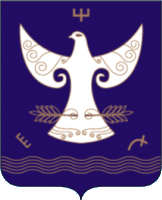 РЕСПУБЛИКА  БАШКОРТОСТАНСовет сельского поселения    Зареченский сельсовет муниципального района Кугарчинский район РЕСПУБЛИКА  БАШКОРТОСТАНСовет сельского поселения    Зареченский сельсовет муниципального района Кугарчинский район 453332, Воскресенк ауылы,Октябр8ы5 70 йыллы7ы исеменд1ге урамы, 34,  тел. 8 (34789) 2-33-41453332, д.Воскресенское,ул. 70-лет Октября, 34,                                                тел. 8 (34789) 2-33-41453332, д.Воскресенское,ул. 70-лет Октября, 34,                                                тел. 8 (34789) 2-33-41                 :АРАР       «20» октябрь   2021 й           № 55                            :АРАР       «20» октябрь   2021 й           № 55                                 РЕШЕНИЕ«20» октября 2021 г.                      РЕШЕНИЕ«20» октября 2021 г.